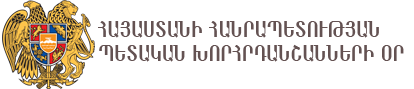 ՀԱՅԱՍՏԱՆԻ ՀԱՆՐԱՊԵՏՈՒԹՅԱՆԱՐԱԳԱԾՈՏՆԻ ՄԱՐԶԹԱԼԻՆ ՀԱՄԱՅՆՔ17դեկտեմբերի 2021 թվականԱՐՁԱՆԱԳՐՈՒԹՅՈՒՆ N - 1ԹԱԼԻՆ ՀԱՄԱՅՆՔԻ ՆՈՐԸՆՏԻՐ ԱՎԱԳԱՆՈՒ ՕՐԵՆՔԻ ՈՒԺՈՎ ՀՐԱՎԻՐՎԱԾ ԱՌԱՋԻՆ ՆԻՍՏԻՀամայնքի ավագանու նիստին ներկա էին ավագանու բոլոր անդամները : Նիստը տեղի էր ունենում Թալինի  համայնքապետարանի շենքում :Նիստին ներկա էր Արագածոտնի մարզպետարանի Տեղական ինքնակառավարման և հանրապետական գործադիր մարմինների հարցերով վարչության պետ Հովհաննես Ասատրյանը:Նիստին ներկա էր Թալին քաղաքի համայնքապետարանի աշխատակազմի առաջատար մասնագետ Արթուր Հարությունյանը:Համացանցով նիստի ուղիղ հեռարձակումը իրականացնում էր Թալինի համայնքապետարանի աշխատակազմի առաջին կարգի մասնագետ Սվետլանա Դարմանյանը :Նիստը բացեց համայնքի ավագանու տարիքով ավագ անդամ Գևորգ Գրիգորյանը:Նիստն արձանագրում էր Թալինի  համայնքապետարանի աշխատակազմի քարտուղար Ավետիք Ավետիսյանը:Նիստը բացողը ողջունեց ներկաներին և ըստ կուսակցությունների ներկայացրեց ավագանու անդամներին, ընթերցելով նրանց անուն ազգանունները :Լսեցին- Թալին համայնքի նորընտիր ավագանու օրենքի ուժով հրավիրված առաջին նիստի օրակարգը հաստատելու մասին/Զեկ. Գ.Գրիգորյան/Զեկուցողը ավագանու անդամներին ներկայացրեց նիստի օրակարգը և առաջարկեց հաստատել:Որոշեցին. N-01-Ա Ղեկավարվելով «Տեղական ինքնակառավարման մասին» օրենքի 14-րդ հոդվածի 6-րդ մասով,Թալին համայնքի ավագանին որոշում է՝1.ՀաստատելԹալին համայնքի նորընտիր ավագանու օրենքի ուժով հրավիրված առաջին նիստի օրակարգը՝1)Թալին համայնքի ղեկավարի ընտրության մասին:2)Թալին համայնքի ղեկավարի երդման արարողության կազմակերպչական հարցերի մասին:              3) Թալին համայնքի ավագանու առաջին նստաշրջանի հերթական նիստերի գումարման օր սահմանելու մասին:Կողմ -21                                                 Դեմ-0                             Ձեռնպահ-01.Տավրոս Սափեյան                                                                                                                       2.Գևորգ Գրիգորյան                                                                                                                             3.Նելլի Մելքոնյան                                                                                                                               4.Արման Կարապետյան                                                                                                                              5.Հրայր Իսրայելյան                                                                                                                     6.Լուսինե Ավագյան                     7.Գեղամ Ղազարյան                                                                                                                         8.Սարգիս Գրիգորյան                                                                                                                                      9.Մերի Խաչատրյան                                                                                                                                  10.Սերգե Մկրտչյան                      11.Մնացական Մնացականյան                                                                  12.Վորոշ Խաչատրյան                                                                    13.Անահիտ Ղազարյան                                                              14.Համբարձում Համբարձումյան                                                                         15.Արմեն Գրիգորյան                                                                 16.Թամարա Գևորգյան                                                                  17.Կարեն Գրիգորյան18.Դավիթ Մանուկյան                                                                            19.Գայանե Գրիգորյան                                                                                  20.Արտակ Սարուխանյան21.Լուսինե ԳալստյանԼսեցին- ՀՀ ԱՐԱԳԱԾՈՏՆԻ ՄԱՐԶԻ ԹԱԼԻՆ ՀԱՄԱՅՆՔԻ ՂԵԿԱՎԱՐԻ ԸՆՏՐՈՒԹՅԱՆ ՄԱՍԻՆ/Զեկ. Ա.Սարուխանյան/Նիստը բացող տարիքով ավագ ավագանու անդամ Գևորգ Գրիգորյանը նիստը վարելու ընթացակարգին լավ չտիրապետելու և ավագանու անդամների դժգոհության պատճառով հրաժարվեց նիստը վարելուց, հաջորդ տարիքով ավագ ավագանու անդամ Հրայր Իսրայելյանը նույնպես հրաժարվեց նիստը վարելու պարտականությունից և նիստը վարելու պարտականությունը ստանձնեց հաջորդ տարիքով ավագ ավագանու անդամ Արտակ Սարուխանյանը:Արտակ Սարուխանյանը ներկայացրեց «Մեր համայնքը» խմբակցություն ստեղծելու մասին գրությունը, խմբակցության անդամների նիստի արձանագրությունը և խմբակցության կանոնադրությունը :Խմբակցություններ ստեղծելու մասին իրենց գրավոր տեղեկությունները, կանոնադրությունները և խմբակցության արձանագրությունները ներկայացրեցին նաև «Զարթոնք» և «Հայք» խմբակցությունները:Ըստ այդ փաստաթղթերի՝«Մեր համայնքը» խմբակցության ղեկավար է նշանակվել Արտակ Սարուխանյանը, քարտուղար՝ Լուսինե Գալստյանը:«Զարթոնք» խմբակցության ղեկավար է նշանակվել Մնացական Մնացականյանը, քարտուղար՝ Վորոշ Խաչատրյանը:«Հայք» խմբակցության ղեկավար է նշանակվել Դավիթ Մանուկյանը, քարտուղար՝ Գայանե Գրիգորյանը: «Քաղաքացիական պայմանագիր» կուսակցության ընտրական ցուցակով ընտրված ավագանու անդամները չէին ներկայացրել խմբակցություն ստեղծելու վերաբերյալ պահանջվող փաստաթղթերը, պատճառաբանելով, որ այս փուլում դրա անհրաժեշտությունը չկա:«Զարթոնք» խմբակցության և «Մեր համայնքը» ղեկավար խմբակցության ղեկավարները հորդորեցին հետաձգել, ճշտել այդ հարցը, սակայն «Քաղաքացիական պայմանագիր» կուսակցության ընտրական ցուցակով ընտրված ավագանու անդամները չընդունեցին:Նիստին ներկա մարզպետարանի ներկայացուցիչ Հովհաննես Ասատրյանը նույնպես կիսեց «Քաղաքացիական պայմանագիր» կուսակցության անդամների կարծիքը:Նիստը  վարող  Ա. Սարուխանյանը  ավագանու անդամներին ներկայացրեց համայնքի ղեկավարի ընտրության կարգը և առաջարկեց առաջադրել համայնքի ղեկավարի թեկնածուներ:                                          «Զարթոնք» խմբակցությունը որոշել էր «Զարթոնք» ազգային քրիստոնեական կուսակցության Թալին համայնքի ավագանու անդամների ընտրական ցուցակի առաջին հորիզոնականում տեղ զբաղեցրած Մնացական Անդրանիկի Մնացականյանին առաջադրել որպես Թալին համայնքի ղեկավարի թեկնածու :Մնացական Մնացականյանը ինքնաբացարկ հայտնեց, հայտնելով, որ պաշտպանելու է «Հայք» խմբակցության թեկնածուին:«Հայք» խմբակցությունը որոշել էր «Հայք» լիբերալ կուսակցության Թալին համայնքի ավագանու անդամների ընտրական ցուցակի առաջին հորիզոնականում տեղ զբաղեցրած Կարեն Անդրանիկի Գրիգորյանին առաջադրել որպես Թալին համայնքի ղեկավարի թեկնածու, իսկ նրա հրաժարվելու դեպքում՝ Դավիթ Մանուկյանին առաջադրել որպես Թալին համայնքի ղեկավարի թեկնածու:«Հայք» խմբակցության անդամ Կարեն Գրիգորյանը ինքնաբացարկ հայտնեց, և առաջադրվեց Դավիթ Մանուկյանի թեկնածությունը :Ավագանու անդամ Սերգե Մկրտչյանն առաջադրեց Տավրոս Սափեյանի թեկնածությունը: Թեկնածուների առաջադրումը ավարտվեց և առաջարկվեց քվեարկությունը կազմակերպել ժամանակավոր հաշվիչ հանձնաժողովի  միջոցով: Քվեարկությամբ 20 կողմ 1 դեմ (Գևորգ Գրիգորյան) ձայնով ստեղծվեց ժամանակավոր հաշվիչ հանձնաժողով յուրաքանչյուր կուսակցությունից մեկական անդամ՝Սերգե Մկրտչյան          «Քաղաքացիական պայմանագիր» կուսակցությունՎորոշ Խաչատրյան        «Զարթոնք» կուսակցությունԳայանե Գրիգորյան       «Հայք» լիբերալ կուսակցությունԼուսինե Գալստյան       «Մեր համայնք» կուսակցությունների դաշինքՀանձնաժողովի նախագահ ընտրվեց            Սերգե Մկրտչյանը                                                           քարտուղար                                                         Լուսինե ԳալստյանըՀանձնաժողովը ավագանու անդամների հետ համաձայնեցրեց քվեաթերթիկի նմուշը և կազմակերպեց քվեարկությունը: Քվեարկության արդյունքներով ժամանակավոր հաշվիչ հանձնաժողովը արձանագրեց, որ ավագանու անդամ Սերգե Մկրտչյանի կողմից առաջադրված համայնքի ղեկավարի թեկնածու Տավրոս Սափեյանը ստացել է 11 ձայն, իսկ «Հայք»խմբակցության կողմից առաջադրված համայնքի ղեկավարի թեկնածու Դավիթ Մանուկյանը ստացել էր 10 ձայն : Համայնքի ղեկավարի ընտրության  արդյունքներով Հանձնաժողովի նախագահը հայտարարեց, որ հաղթող է ճանաչվել«Քաղաքացիական պայմանագիր» կուսակցության համայնքի ղեկավարի թեկնածու Տավրոս Սափեյանը և ընտրվել է Թալին համայնքի ղեկավար:Համայնքի ղեկավարի ընտրության արդյունքների հրապարակումից հետո «Զարթոնք»խմբակցության և «Հայք» խմբակցության անդամները  լքեցին ավագանու նիստը և չմասնակցեցին օրակարգի 2-րդ և 3-րդ հարցերի քվեարկությանը:Որոշեցին. N-02-Ա Ղեկավարվելով «Հայաստանի Հանրապետության ընտրական օրենսգիրք»սահմանադրական օրենքի 142.2-րդ հոդվածի 1-ին, 3-րդ, 5-րդ և 7-րդ մասերի դրույթներով, հիմք ընդունելով քվեարկության արդյունքները, համաձայն որի ավագանու անդամ Սերգե Մկրտչյանի կողմից առաջադրված Տավրոս Էդիկի Սափեյանը ստացել է ավագանու օրենքով սահմանված թվի (21 ավագանու անդամ) 50%-ից ավելի ձայն ( 11 ձայն), իսկ «Հայք» խմբակցության կողմից առաջադրված Դավիթ Մանուկյանը ստացել է 10 ձայն,Թալին համայնքի ավագանին որոշում է՝1.ՀՀ Արագածոտնի մարզի Թալին համայնքի ղեկավար ընտրել Տավրոս Էդիկի Սափեյանին:Կողմ -11                                                 Դեմ-10                                Ձեռնպահ-01.Տավրոս Սափեյան                  1.Մնացական Մնացականյան                                                                  2.Գևորգ Գրիգորյան                  2.Վորոշ Խաչատրյան                                                                    3.Նելլի Մելքոնյան                     3.Անահիտ Ղազարյան                                                              4.Արման Կարապետյան          4.Համբարձում Համբարձումյան                                                                         5.Հրայր Իսրայելյան                   5.Արմեն Գրիգորյան                                                                 6.Լուսինե Ավագյան                   6.Թամարա Գևորգյան                                                                  7.Գեղամ Ղազարյան                   7.Դավիթ Մանուկյան                                                               8.Սարգիս Գրիգորյան                8.Գայանե Գրիգորյան                                                                                                                               9.Մերի Խաչատրյան                  9.Արտակ Սարուխանյան                                                          10.Սերգե Մկրտչյան                  10.Լուսինե Գալստյան11.Կարեն ԳրիգորյանԴավիթ Մանուկյանի  օգտին քվեարկած ավագանու 10 անդամները դժգոհություն արտահայտելովքվեարկության արդյունքներից, բացի նիստը վարողից և Լուսինե Գալստյանից լքեցին համայնքապետարանի շենքը:Լսեցին-ԹԱԼԻՆ ՀԱՄԱՅՆՔԻ ՂԵԿԱՎԱՐԻ ԵՐԴՄԱՆ ԱՐԱՐՈՂՈՒԹՅԱՆ ԿԱԶՄԱԿԵՐՊՄԱՆ ՀԱՐՑԵՐԻ ՄԱՍԻՆ/Զեկ. Ա.Սարուխանյան/Որոշեցին. N-03-Ա Ղեկավարվելով <<Տեղական ինքնակառավարման մասին>>ՀՀ օրենքի 74-րդ հոդվածի 1-ին մասով,                                                                                                                                          Թալին համայնքի ավագանին որոշում է՝1.Թալին համայնքի ղեկավարի երդման արարողության օր նշանակել 2021թ-ի դեկտեմբերի  20-ին, ժամը 12:00-ին՝ համաձայն կից արարողակարգի:ԿԱՐԳՀԱՄԱՅՆՔԻ ՂԵԿԱՎԱՐԻ ԵՐԴՄԱՆ ԱՐԱՐՈՂՈՒԹՅԱՆ1.Նորընտիր համայնքի ղեկավարի երդման արարողության նպատակով՝ համայնքի ղեկավարի ընտրվելուց հետո երրորդ օրացուցային օրը, ժամը 12 :00-ին հրավիրվում է ավագանու նիստ: Նիստը տեղի է ունենում համայնքի ավագանու նստավայրում :    2.Համայնքի ղեկավարի երդման արարողության նախապատրաստման և անցկացման կազմակերպման պատասխանատուն <<Թալինի համայնքապետարանի աշխատակազմ>> համայնքային կառավարչական հիմնարկն է այսուհետ՝ աշխատակազմ :                                                                                                             3.Աշխատակազմը ժամը 11.00-12.00-ն գրանցում է ավագանու անդամներին:                  4.Ավագանու նիստն իրավազոր է, եթե նիստին ներկա է առնվազն ավագանու 11 (օրենքով սահմանված թվաքանակի կեսից ավելին) անդամ : Եթե կես ժամվա ընթացքում չի ապահովվում նիստի իրավազորությունը, ապա ավագանու նիստ է գումարվում հաջորդ օրը, ժամը 12.00-ին :                                                                   5.Նիստը վարում է ավագանու նիստին ներկա՝ տարիքով ավագ անդամը :                   6.Նիստը վարողը հայտարարում է նիստի օրակարգը՝ համայնքի ղեկավարի երդում :  7.Նիստին ներկա են գտնվում Հայաստանի Հանրապետության տարածքային կառավարման և ենթակառուցվածքների նախարարության ներկայացուցիչը (համաձայնությամբ), Արագածոտնի մարզպետը, Հայ Առաքելական եկեղեցու Արագածոտնի թեմի առաջնորդը (համաձայնությամբ), հրավիրված պետական, եկեղեցական, մշակութային և հասարակական գործիչներ:                                             8.Նիստը վարողն ընտրված համայնքի ղեկավարին հրավիրում է ամբիոնի մոտ :Ամբիոնին մոտենալուց հետո՝ ընտրված համայնքի ղեկավարն արտասանում է երդման տեքստը,                                                                                           <<Ստանձնելով Թալին համայնքի ղեկավարի պաշտոնը՝ երդվում եմ.                       Համայնքի ղեկավարի լիազորություններն իրականացնելիս պահպանել Հայաստանի Հանրապետության Սահմանադրությունը, օրենքները,համայնքի ավագանու որոշումները, ազնվորեն և բարեխղճորեն կատարել համայնքի ղեկավարի լիազորությունները, ծառայել համայնքի բարգավաճմանը, գործել ի բարօրություն նրա բնակիչների :                                                                                         Պարտավորվում եմ պաշտպանել համայնքի իրավունքները, օրինական շահերը և սեփականությունը, ուժերիս անմնացորդ նվիրումով սատարել ժողովրդի հավատին, նպաստել նրա նյութական և հոգևոր վերելքին>>:                                                                                    9.Երդումն արտասանելուց հետո հնչում է Հայաստանի Հանրապետության օրհներգը : Համայնքի ղեկավարը ստորագրում է երդման տեքստի տակ, որն ի պահ է հանձնվում համայնքապետարանին :                                                                                                                      10.Երդման տեքստը ստորագրվելուց հետո՝ նիստը վարողը ելույթի համար ձայնը տալիս է համայնքի ղեկավարին:                                                                                                                               11.Ելույթի համար տրվում է մինչև 20 րոպե ժամանակ:12.Ելույթից հետո համայնքի ղեկավարը զբաղեցնում է նախագահողի տեղը և շարունակում վարել նիստը:                                                                                    13. Ողջույնի խոսքերով կարող են հանդես գալ ՀՀ տարածքային կառավարման և ենթակառուցվածքների նախարարության, համապատասխան մարզպետարանի Հայ Առաքելական եկեղեցու Արագածոտնի թեմի ներկայացուցիչները, ինչպես նաև կարող են հրապարակվել ուղերձներ:                                                        14.Ողջույնի խոսքերից և ուղերձների հրապարակումից հետո համայնքի ղեկավարը հայտարարում է նիստը փակված:Կողմ -12                                                 Դեմ-0                                   Ձեռնպահ-0 1.Տավրոս Սափեյան                                                                                                                               2.Գևորգ Գրիգորյան                                                                                                                                    3.Նելլի Մելքոնյան                                                                                                                         4.Արման Կարապետյան                                                                                                                       5.Հրայր Իսրայելյան                                                                                                                            6.Լուսինե Ավագյան                                                                                                                          7.Գեղամ Ղազարյան                                                                                                                         8.Սարգիս Գրիգորյան                                                                                                                                9.Մերի Խաչատրյան                                                                                                                           10.Սերգե Մկրտչյան                                                                                                                                       11.Արտակ Սարուխանյան12.Լուսինե ԳալստյանԼսեցին-ԹԱԼԻՆ ՀԱՄԱՅՆՔԻ ԱՎԱԳԱՆՈՒ ԱՌԱՋԻՆ ՆՍՏԱՇՐՋԱՆԻ ԳՈՒՄԱՐՄԱՆ ՀԵՐԹԱԿԱՆ ՆԻՍՏԵՐԻ ՕՐ ՍԱՀՄԱՆԵԼՈՒ ՄԱՍԻՆ/Զեկ. Ա.Սարուխանյան/Որոշեցին. N-04-Ա Ղեկավարվելով «Տեղականինքնակառավարմանմասին»ՀՀօրենքի 62-րդհոդվածի 2-րդմասով,                                                                                                                                Թալին համայնքիավագանինորոշումէ՝1.Թալին համայնքի ավագանու առաջին նստաշրջանի գումարման հերթական նիստերի օր սահմանել յուրաքանչյուր ամսի վերջին չորեքշաբթին:Կողմ -12                                                 Դեմ-0                                   Ձեռնպահ-0 1.Տավրոս Սափեյան                                                                                                                           2.Գևորգ Գրիգորյան                                                                                                                                3.Նելլի Մելքոնյան                                                                                                                         4.Արման Կարապետյան                                                                                                                        5.Հրայր Իսրայելյան                                                                                                                           6.Լուսինե Ավագյան                                                                                                                          7.Գեղամ Ղազարյան                                                                                                                          8.Սարգիս Գրիգորյան                                                                                                                                9.Մերի Խաչատրյան                                                                                                                           10.Սերգե Մկրտչյան                                                                                                                                       11.Արտակ Սարուխանյան12.Լուսինե Գալստյան             Նիստը վարող՝                                        Ա.Սարուխանյան            Նիստն արձանագրեցԱշխատակազմի քարտուղար՝                   Ա.Ավետիսյան